Blue Springs South Jaguar Pride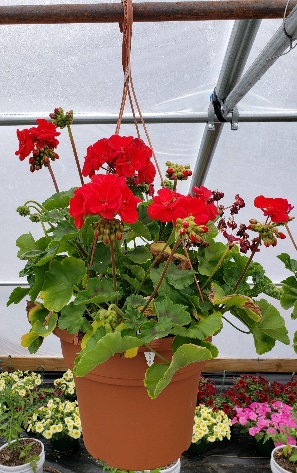 Spring Flower Sale             Locally Grown ~ Bennett Family Farm ~ Harrisonville, MO       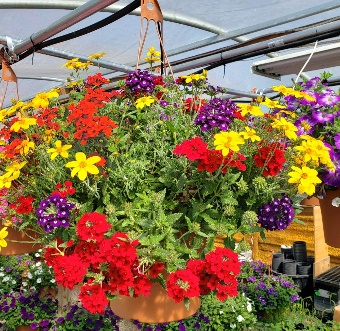 Mixed flower hanging basket:  10” pot, $22 eachGeranium hanging basket:  10” pot, $22 eachWe are unable to select colors.  SorryStudent Name_________________________________Make Checks payable to BSS BandCustomer name		Mixed flower			Geranium			Total Cost				hanging basket		hanging basket1. Take orders now & collect money2. Turn in orders & money by April 20, 20223. Please write only 1 check for your entire order4. Flowers will be delivered May 2, 2022 (in time for Mother's Day 😉)Questions?  Contact Christi Gibbs at ibspot@hotmail.com